Результаты (рейтинг) участников II (муниципального) этапа Всероссийской олимпиады школьников по информатикав Адыге-Хабльском муниципальном районе в 2016-2017 учебном годуПредседатель жюри – Баракаева А.С.    Члены жюри:  Попова Е.В., Болтенко Н.Г. 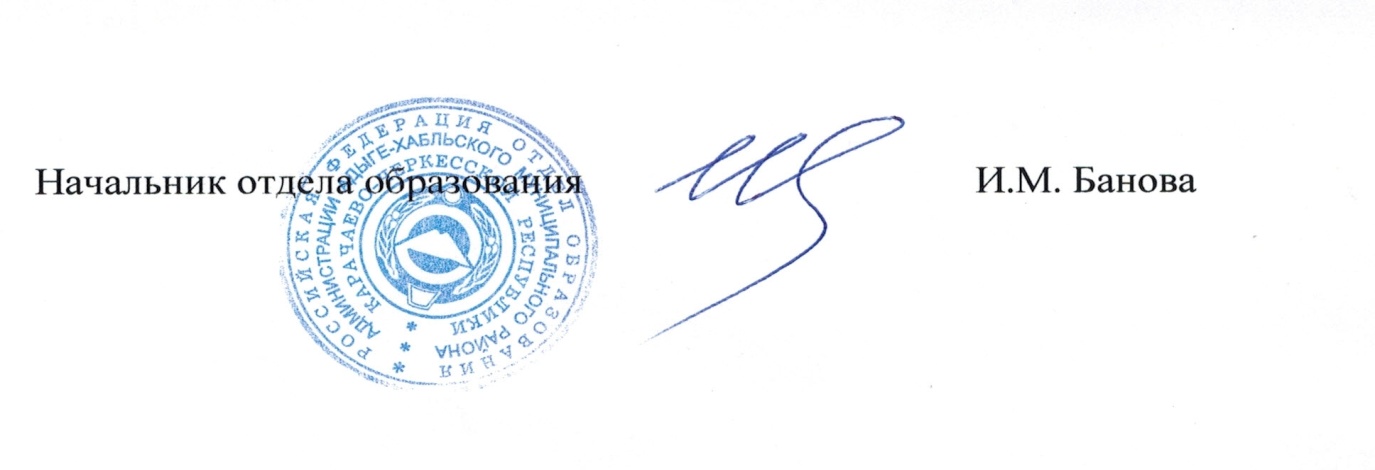 №ппФИО участникаФИО участникаШколаКлассКоличество балловКоличество балловЗанятое место (рейтинг)Статус (победителя, призера, участника)№ппФИО участникаФИО участникаШколаКлассмаксимально возможноефактически набранноеЗанятое место (рейтинг)Статус (победителя, призера, участника)7 класс7 класс7 класс7 класс1Курумбаев АнзорКурумбаев АнзорСОШ а. Эрсакон54031участник2Карданов СолтанКарданов СолтанСОШ а. Адыге-Хабль5400участник3Рашевский ГеоргийРашевский ГеоргийСОШ а. Апсуа5400участник                                                                          8 класс                                                                          8 класс                                                                          8 класс                                                                          8 класс                                                                          8 класс                                                                          8 класс                                                                          8 класс                                                                          8 класс                                                                          8 класс11Булатукова ЭлинаСОШ а. Адыге-Хабль54048участник22Санчариди СократСОШ с. Спарта54026участник33Малхозов ХамидСОШ а. Мало-Абазинск0участник44Нартокова АлинаСОШ а. Вако-Жиле5400участник55Махова АрианаСОШ а. Апсуа5400участник66Кушхов ИсмаилСОШ а. Баралки5400участник9 класс9 класс9 класс9 класс11Купчаков РасулСОШ а. Адыге-Хабль 81035участник22Биджев АсланСОШ а. Мало-Абазинск81010участник33Куштов АлимСОШ а. Вако-Жиле81010участник44Кипраиу МарияСОШ с. Спарта8102участник55Кужева МилнаСОШ а. Апсуа8102участник10 класс10 класс10 класс10 класс10 класс10 класс10 класс11Дышев МаликСОШ а. Эрсакон81035участник22Баисов ВячеславСОШ а. Адыге-Хабль8102участник33Пшмахов АдамСОШ а. Мало-Абазинск8100участник44Ляфишева ДианнаСОШ а. Вако-Жиле8100участник                11 класс                11 класс                11 класс                11 класс                11 класс                11 класс                11 класс                11 класс                11 класс11Баракаева СабинаСОШ а. Адыге-Хабль810140участник22Мударов Ильяс СОШ а. Мало-Абазинск81020участник33Шовканова ЛианаСОШ а. Вако-Жиле8100участник44Килькеев АзаматСОШ а.Эрсакон8100участник